Спискиучебников, атласов, рабочих тетрадей,  по которым работает школа КлассПредметСкан обложкиАвторы, название учебникаГоды  издания(можно  приобретать);издательствоРекомендационные материалы для самоподготовки2 классРусский язык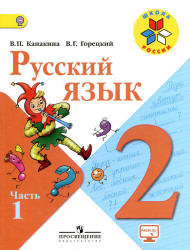 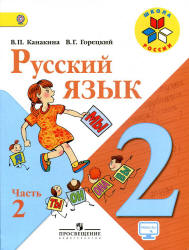 Канакина В.П.,Горецкий В.Г. Русский язык. 2 класс. (учебник в 2-х частях)+ рабочая тетрадь + проверочные работыМ., Просвещение 20182 класс   Литературное           чтениеКлиманова Л.Ф., Голованова М.В, Горецкий В.Г. Литературное чтение. 2 класс.  М.,Просвещение 20182 классРусский родной язык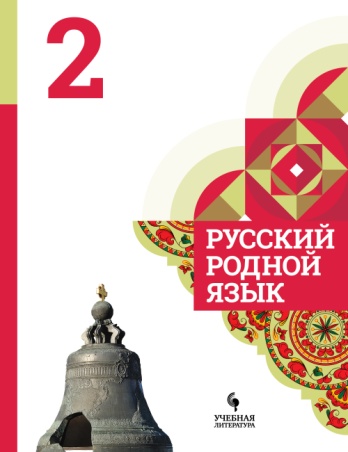 Александрова О.М., Вербицкая Л.А., Кузнецова М.И.АО "Издательство "Просвещение"2 классМатематика Моро М.И., Бантова М.А., Бельтюкова Г.В. и др.  Математика. 2 класс.+ рабочая тетрадь+ проверочные работыМ.,Просвещение 20182 классОкружающий мирПлешаков А.А. Окружающий мир. 2 класс.+ рабочая тетрадьМ.,Просвещение 20182 классАнглийский язык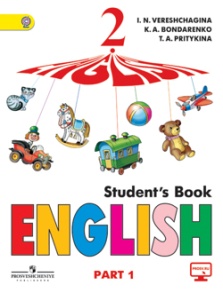 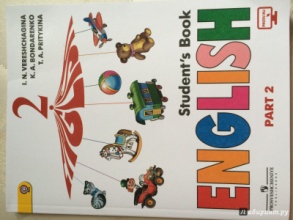 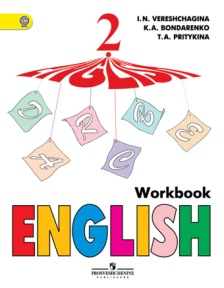 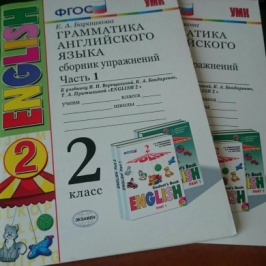 Английский язык. 2 класс. Учеб. для общеобразовательных организаций и шк.с углуб.изучением англ.яз с прил.на электронном носителе. В 2 частях./Верещагина И.Н., Бондаренко К.А., Притыкина Т.А. (учебник в формате А4)Английский язык. Рабочая тетрадь. 2 класс. Учеб.  для общеобразовательных организаций и шк.с углуб.изучением англ.яз пособие./Верещагина И.Н., Бондаренко К.А., Притыкина Т.А. (в формате А4)Барашкова Е..А. Грамматика английского языка. Сборник упражнений в 2х частях: 2 класс: к учебнику И.Н.Верещагиной и др. «Английский язык. 2 класс. В 2 ч.»М.:Просвещение, 2017М.:Просвещение, 2017М.: Издательство «Экзамен», 20172 классМузыка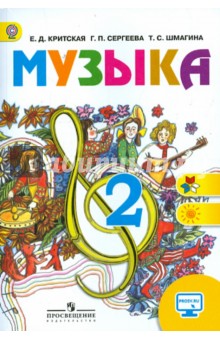 Критская Е.Д. Сегеева Г.П.Музыка. 2 классМ.:Просвещение, 20172 классФизическая культура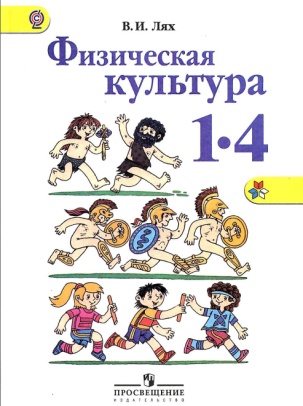 Лях В.И.Физическая культура. 1-4 классыМ.:Просвещение, 20172 классИзобразительное искусство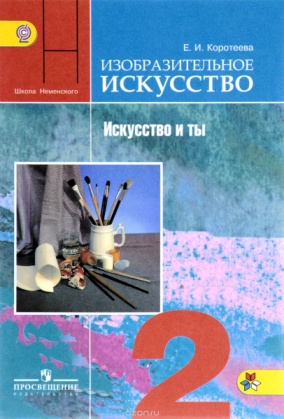 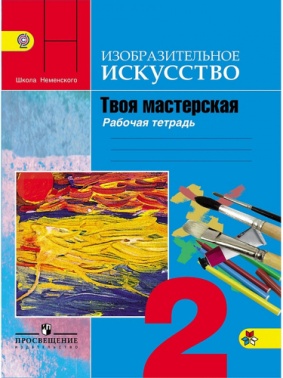 Е.И. КоротееваИзобразительное искусство. 2 класс +рабочая тетрадьМ.Просвещение,20182 классТехнология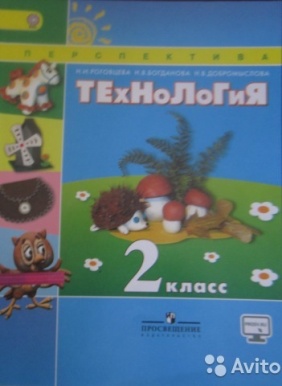 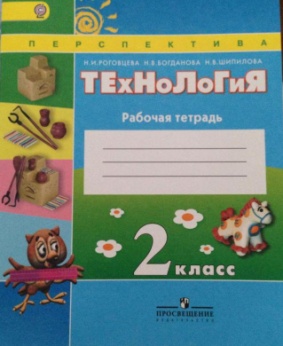 Роговцева Н.И., Богданова Н.В., Добромыслова Н.В.Технология. 2 класс+ рабочая тетрадьМ.: Просвещение, 2017